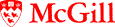 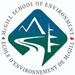 MSE GRADUATE ENVIRONMENT OPTIONSTATEMENT FROM DEPARTMENTAL AND MSE SUPERVISORSAcceptance into the MSE Graduate Environment Option is normally dependenton availability of an MSE-affiliated supervisor or co-supervisor.Departmental Supervisor’s Name: __________________________________________________	Department / Faculty:  _____________________________________________________	Phone:  ______________________Email:  _____________________________________Are You an MSE Affiliate*?     Jointly Appointed Faculty ___   Associate Member ____   If not, name of MSE Co-Supervisor for Student(s):  ____________________________________*A MSE Co-Supervisor must either be a MSE Appointed Faculty Member or a MSE Associate Member; visit the following websites for a complete listing:MSE appointed faculty members, http://www.mcgill.ca/mse/research_faculty/joint_appointed/ MSE Associate Members,  http://www.mcgill.ca/mse/research_faculty/associate_members/ Co-Supervisor’s Phone:  ________________ Email:  ___________________________________Supervisor’s Statement: (1)	Comment on how the applicant’s proposed project relates with the research program(s) of the departmental supervisor (and MSE co-supervisor, if applicable). Explain how you see the proposed project as environmental research.What source(s) of funding are available for the proposed project?  What resources, such as space, facilities, equipment, expertise (either within or outside the research team) are needed for this project?  Are they available?Departmental Supervisor’s Signature:  ____________________________  Date: ____________MSE Co-Supervisor’s Signature (if applicable):  _____________________Date:  ____________Please send this form to:Administrative Coordinator,  of Environment (MSE),  3534 University, ; Fax: 514-398-1643; grad.mse@mcgill.cahttp://www.mcgill.ca/mse/graduate/envr_option/ Student NameI agree to be departmental supervisorI agree to be departmental supervisor, pending fundingUnable to supervise this student